Skornytsky DmitriyDocuments and further information:seamen`s identification card  AB 451474
Travel passport EH 581474
Qualified motorman certificate 00389/2010/11
Endorsment 00389/2010/11
Basic safety training and instruction 17333/2010/25/01
Proficiency in survival craft and rescue boats 17334/2010/25/02
Tanker familization course 17335/2010/25/10Position applied for: Motorman 1st classDate of birth: 06.01.1985 (age: 32)Citizenship: UkraineResidence permit in Ukraine: YesCountry of residence: UkraineCity of residence: KhersonPermanent address: 103 ostrovskogo strContact Tel. No: +38 (055) 229-98-90 / +38 (066) 673-12-88E-Mail: skornytsky.d@mail.ruSkype: SkornytskyU.S. visa: NoE.U. visa: NoUkrainian biometric international passport: Not specifiedDate available from: 15.01.2017English knowledge: GoodMinimum salary: 1500 $ per month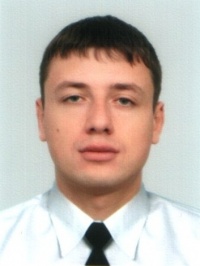 